EKIPNA PRIJAVNICA NA DRUGIH KMEČKIH IGRAH KŠD DOB, 
KI BODO 14.5.2017STAROSTNA SKUPINA:   OTROCI

IME EKIPE:………………………………………………………………..
IME IN PRIIMEK                                                     PODPIS (čitljiv)
TEKMOVALCA/KO:                                         STARŠEV/SKRBNIKA
1. …………………………………………………………………………………………………………………………
2. ………………………………………………………………………………………………………………………..
3. ………………………………………………………………………………………………………………………..Sodelovanje na kmečkih igrah je na lastno odgovornost.                    KULTURNO ŠPORTNO DRUŠTVO DOB                
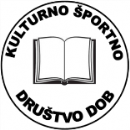 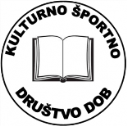 EKIPNA PRIJAVNICA NA DRUGIH KMEČKIH IGRAH KŠD DOB, 
KI BODO 14.5.2017STAROSTNA SKUPINA:   OTROCI

IME EKIPE:………………………………………………………………..
IME IN PRIIMEK                                                     PODPIS (čitljiv) 
TEKMOVALCA/KO:                                         STARŠEV/SKRBNIKA
1. …………………………………………………………………………………………………………………………
2. ………………………………………………………………………………………………………………………..
3. ………………………………………………………………………………………………………………………..Sodelovanje na kmečkih igrah, je na lastno odgovornost.